This document contains the following attachments:Att.1 – TDD update [same as seen in Meeting G]Att.2 – CfTGP update [same as seen in Meeting E]____________________________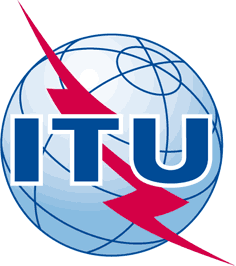 INTERNATIONAL TELECOMMUNICATION UNIONTELECOMMUNICATION
STANDARDIZATION SECTORSTUDY PERIOD 2017-2020INTERNATIONAL TELECOMMUNICATION UNIONTELECOMMUNICATION
STANDARDIZATION SECTORSTUDY PERIOD 2017-2020FG-AI4H-H-022FG-AI4H-H-022INTERNATIONAL TELECOMMUNICATION UNIONTELECOMMUNICATION
STANDARDIZATION SECTORSTUDY PERIOD 2017-2020INTERNATIONAL TELECOMMUNICATION UNIONTELECOMMUNICATION
STANDARDIZATION SECTORSTUDY PERIOD 2017-2020ITU-T Focus Group on AI for HealthITU-T Focus Group on AI for HealthINTERNATIONAL TELECOMMUNICATION UNIONTELECOMMUNICATION
STANDARDIZATION SECTORSTUDY PERIOD 2017-2020INTERNATIONAL TELECOMMUNICATION UNIONTELECOMMUNICATION
STANDARDIZATION SECTORSTUDY PERIOD 2017-2020Original: EnglishOriginal: EnglishWG(s):WG(s):PlenBrasilia, 22-24 January 2020Brasilia, 22-24 January 2020DOCUMENTDOCUMENTDOCUMENTDOCUMENTDOCUMENTSource:Source:TG-TB Topic DriverTG-TB Topic DriverTG-TB Topic DriverTitle:Title:Updates for Tuberculosis (TG-TB)Updates for Tuberculosis (TG-TB)Updates for Tuberculosis (TG-TB)Purpose:Purpose:DiscussionDiscussionDiscussionContact:Contact:Manjula Singh
ICMR, IndiaManjula Singh
ICMR, IndiaEmail: singhmanjula.hq@icmr.gov.inAbstract:This document contains the Updates for Tuberculosis (TG-TB) for the FG-AI4H meeting in Brasilia, 22-24 January 2020. Attachments are the same as seen in Meeting E and G, reproduced as Meeting H documents for easier reference. 